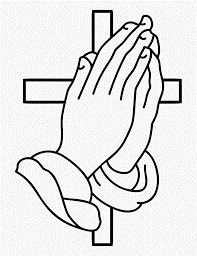 Prayer for a new RectorAlmighty God, giver of every good gift: Look graciously on your Church, and so guide the minds of those who shall choose a rector for this parish, that we may receive a faithful pastor, who will care for your people and equip us for our ministries; through Jesus Christ our Lord. Amen.  Announcements for the Week of    May 23 thru 29	 	Tuesday, May 24	4:30pm	Vestry meeting	Wednesday, May 25	*Deadline for the next issue of “The Word”	6:00pm	Choir rehearsal	Saturday, May 28	7:30am	Andy’s Place breakfast      	Sunday, May 29   	10:00am	Holy EucharistDEADLINE for “The Word” – The deadline for the next issue of “The Word” is coming up this week.  Do you have news, pictures, or something funny or inspiring to share?  Send it off to Charmaine Martin at charmainem704@gmail.com for next month’s issue!  MARY RITTER is living in Albuquerque now and would love to stay in touch with her friends from St. Andrew's. You can reach her at 505-318-1897. Please take a moment to reach out to the homebound in our parish family, as well as those you may not have seen in church for a while.NEEDLE ARTS GUILD – We have just gotten some new cute flannel for our receiving blankets and could use some help sewing them! These are very simple and only need to have the four sides hemmed. Kits are available in the office or by contacting Debbi at 623-8791. There are also several prayer/comfort shawls available in the office if you know of someone who could use one. ANDY’S PLACE – Our next breakfast is May 28th.  ** Andy’s Place is planning to go back to “indoor dining” in the Parish Hall, beginning in June.  That means that a fresh batch of volunteers is needed to help!  Let Greg Anderson know that you want to volunteer your time to this wonderful ministry. * Monetary donations are always welcome to help with food costs.* Andy’s Place also tries to provide simple toiletry items.  Please make donations of sunscreen, tooth brushes & small tooth paste, small deodorant, razors, small shampoo & conditioner, hand soap & sanitizer, facial tissue, and socks for men & women. There is a basket in the Narthex for these items.  Blankets, small tents, and clean sleeping bags are always welcome as well.  Rogation Days are coming up next week - May 23, 24, 25Please take a moment to remember our farmers & ranchers and to pray for seasonal weather and rain!Traditionally, these are the three days before Ascension Day on which the litany is sung (or recited) in procession as an act of intercession. They originated in Vienne, France, in the fifth century when Bishop Mamertus introduced days of fasting and prayer to ward off a threatened disaster. In England they were associated with the blessing of the fields at planting. The vicar “beat the bounds” of the parish, processing around the fields reciting psalms and the litany. In the United States they have been associated with rural life and with agriculture and fishing. The propers in the Book of Common Prayer (pp. 207-208, 258-259, 930) have widened their scope to include commerce and industry and the stewardship of creation. The BCP also permits their celebration at other times to accommodate different regional growing seasons. The term is from the Latin rogatio, “asking."Taken from "An Episcopal Dictionary of the Church"https://www.episcopalchurch.org/glossary/rogation-days/